Муниципальное бюджетное дошкольное образовательное учреждение детский сад № 22 «Орлёнок»624930, Свердловская область, город Карпинск, ул. Свердлова, 5sad22@ekarpinsk.ru Творческий проектв средней группе«23 февраля - День защитника Отечества».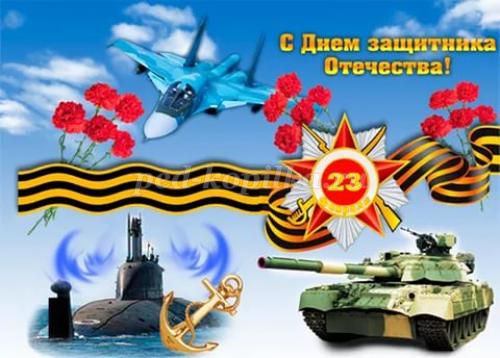                                                                                    Автор проекта:                                                                               Воспитатель                                                                                                                                Снигирева Л.М. ГО Карпинск 2019г.Творческий проект в средней группе «23 февраля - День защитника Отечества».Проект разработан:Воспитателем 1 квалификационной категорииСнигиревой Людмилой МихайловнойХарактеристика проектаВид: творческо - познавательныйПо количеству участников: групповойПо срокам реализации проекта: краткосрочный. Участники реализации проекта: дети средней группы, воспитатели, музыкальный руководитель, родители. Проблема: недостаточно знаний о празднике 23 февраля у детей, отсутствие интереса к Российской армии и ее истории.Актуальность проекта: В силу последних перемен все более заметной стала утрата нашим обществом традиционного российского патриотического сознания. В связи с этим очевидна неотложность решения острейших проблем воспитания патриотизма в работе с детьми дошкольного возраста. Исторически сложилось так, что любовь к Родине, патриотизм во все времена в Российском государстве были чертой национального характера. Не менее важным условием нравственно-патриотического воспитания детей является тесная взаимосвязь по данному вопросу с родителями. Взаимодействие с родителями способствует бережному отношению к традициям, сохранению семейных связей. В настоящее время эта работа актуальна и особенно трудна, требует большого такта и терпения, так как в молодых семьях вопросы воспитания патриотизма, гражданственности не считаются важными и зачастую, вызывают лишь недоумение. Цель проекта: Формирование у детей знаний о празднике «День защитника Отечества», истории нашей страны, воспитание патриотических чувств.
Задачи проекта: 
- дать знания детям о Российской армии, уточнить их представления о родах войск; 
- развивать у детей познавательную активность, творческие способности;  - обогащать речь детей, повышать эрудицию и интеллект;  
-  воспитывать у детей патриотические чувства к Родине, гордость за нашу Российскую армию.  Формы работы Работа с детьми - Чтение художественной литературы, беседы, развлечение . - Пополнение дидактических, настольно – печатных, сюжетно – ролевых игр  - Продуктивная деятельность:  аппликация, рисование, конструирование. - Пополнение предметно-развивающей среды группы. - Привлечение к оформлению выставки:принести  игрушки-военный транспортРабота с родителями 1.Выполнение творческих заданий. 2. Изготовление поделок. 3. Оказание помощи в организации выставок для детей. 4. Участие в развлечении.
Этапы реализации проекта:I этап — подготовительный1. Подбор детской и методической литературы по теме проекта, стихов, загадок.2. Подбор наглядного и демонстрационного материала: иллюстраций, фотографий, альбомов.3. Создание мультимедийной презентации «23 февраля- День Российской Армии».4. Подбор дидактических игр, атрибутов для сюжетно-ролевых игр.5. Оформление выставки «Защитники Отечества» ( книги, иллюстрации «Рода войск», выставка военной техники). II этап — основной1. Беседа «Защитники Отечества ». 
2. Беседа «Наша Армия – сильна!» 
3. Заучивание стихотворений «Слава Армии Российской», «Наша Армия родная». 
4. Чтение рассказов С. Михалков «Дядя Степа», А. Барто «На заставе», З. Александрова «Дозор», С. Михалков «Курсант».А.Митяева «Почему армия родная?». 
5. Разучивание песен: «Мой папа», «Любим Армию свою». 
6. Слушание патриотической песни «Бравые солдаты». 
7. Выставка рисунков «Слава Армии родной». 8. подбор расскрасмок «Военная техника»
9. Изготовление открыток для пап «Салют».
10. НОД по познавательному развитию «День Защитника Отечества». 
11. НОД по художественно-эстетическому развитию «Самолет» (аппликация). 
12. НОД по художественно-эстетическому развитию «Танк» (рисование). 
13. Сюжетно – ролевые игры «Моряки», «Лётчики», «На боевом посту». 
14. Подвижные игры «Самолеты»,  «Танки», «Меткие стрелки». 
15. Дидактические игры «Узнай род войск», «Военные профессии», «Соберём картинку». 
16. Физкультминутки «Самолет», «Мы военные», «Пилоты», «А теперь на месте шаг», «Богатыри». 
17. Пословицы и поговорки. 
18. Пальчиковая гимнастика «Бойцы-молодцы», «Наша Армия», «Защитники Отечества». Работа с родителями1.Консультации для родителей: «История праздника 23 февраля», «Семейные традиции».2. Привлечение родителей к совместной деятельности вместе с детьми и педагогами в оформлении выставки (литература,  материал, выставка военной техники, совместные поделки). 
III этап — заключительный1.Выставка детских работ по рисованию «Летят самолеты», лепка «Танк».2.Вручение подарков папам.3.Проведение спортивного развлечения для детей, пап и дедушек«Мы будущие защитники»Предполагаемый результат: 
- повышение знаний у детей о Российской армии; 
- проявление у детей интереса к армии, уважения к защитникам Отечества; 
- стремление детей к совершенствованию физических качеств, к укреплению здоровья; 
- стремление детей отражать свои знания, впечатления, мысли и чувства в играх, в исполнении песен, в чтении стихов; 
- повышение заинтересованности родителей в формировании чувства патриотизма у детей. 
Продукт проектной деятельности: Совместное творчество, игры, рекомендации для родителей. 
Презентация проекта: Семейный спортивный праздник «23 февраля – День защитника Отечества». 